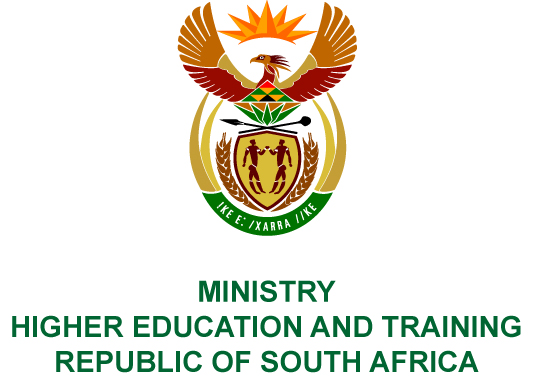 Private Bag X893, Pretoria, 0001, Tel (012) 312 5555, Fax (012) 323 5618Private Bag X9192, Cape Town, 8000, Tel (021) 469 5150, Fax: (021) 465 7956	Memorandum from the Parliamentary OfficeNATIONAL ASSEMBLY FOR WRITTEN REPLYQUESTION 229DATE OF PUBLICATION OF INTERNAL QUESTION PAPER: 16/02/2018(INTERNAL QUESTION PAPER NO 2 OF 2018)Ms N P Sonti (EFF) to ask the Minister of Higher Education and Training:Whether the National Institute for the Humanities and Social Sciences paid any bonuses in the (a) 2014-15, (b) 2015-16 and (c) 2016-17 financial years; if so, (i) what was the amount paid to each person in each specified financial year, (ii) for what reason was each bonus paid in each case and (iii) did the payment of each bonus comply with the cost-cutting measures and regulations of (aa) the National Treasury, (bb) her department and (cc) the Auditor-General of South Africa?					NW250EREPLY:The National Institute for Humanities and Social Sciences (NIHSS) has provided the following responses to the questions posed.No, the NIHSS did not pay bonuses for the 2014-15 financial yearNo, the NIHSS did not pay bonuses for the 2015-16 financial year(c)	(i)	For the year 2016/17, a total amount of R624 865, 87 was paid in bonuses to 25 persons employed or appointed at the National Institute for the Humanities and Social Sciences. The breakdown is as follows:The bonuses paid were performance based for the 2016/17 financial year. The rate (percentage) was based on the performance rating of staff members in terms of the year-end performance evaluations. The following methodology applied:Bonuses were apportioned for the number of months worked in the financial year by staff membersBonuses exclude maternity and paternity leaveBonuses were paid only if a rating of 3.5 and above was achieved by staff membersBonuses excluded fixed term employees who worked less than 6 months in the financial yearBonuses excluded permanent employees who worked less than 2 months(aa)	The expenditure complied with the NIHSS’s policies. The NIHSS is neither a Department, nor a constitutional institution, nor a public entity listed in Schedule 2 or 3, and therefore the Public Finance Management Act is not applicable to the NIHSS.(bb)	Spending is managed by the NIHSS in terms of its policies.(cc)	The Auditor-General of South Africa audits the NIHSS in terms of Section 38 of the Higher Education Act and since its inception has received unqualified audit opinions.94 000.6348 212.0438 367.4146 040.8984 119.9116 737.3311 414.7414 268.4229 597.657 555.6515 531.5612 942.97 6 194.996 253.423 495.1712 035.6447 247.0024 589.9122 054.4547 242.0024 589.9122 054.4518 221.614 326.2710 096.5039 375.003 020.069 166.67Total: 624 865.87